«Хлеб всему голова»     На этой знаменательной неделе дети уточнили  и закрепили свои знания и представления о выращивании хлеба,  о том, как на наших столах появляется хлеб, какой длинный путь он проходит, прежде чем мы его съедим. Пополнили свой словарь названиями профессий: земледелец, механизатор, хлебороб, комбайнёр, агроном, селекционер, страда, урожай.    Весело провели время на празднике  «Мы живем, не тужим, с хлебом дружим»1. Стихи о хлебе,  песня «Хлебушек»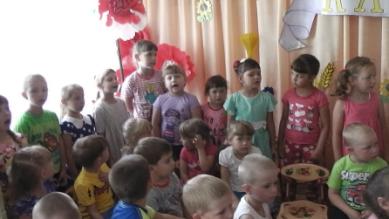 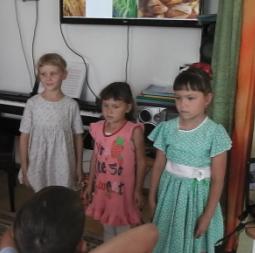 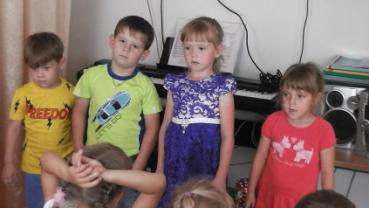  2. Танцы:  «Танец Колосков и Цветов»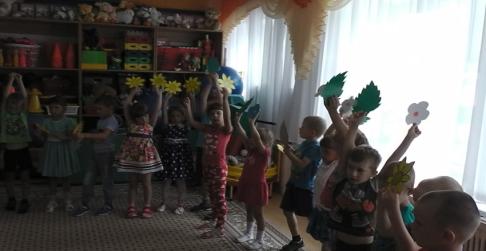 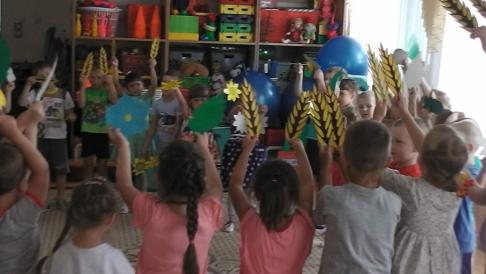 3. Игры:  «Зернышко», «Пшеница и хлебороб», «Веселый бубен», «На что похоже?», игра со словами.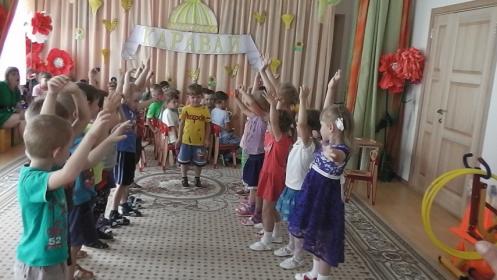 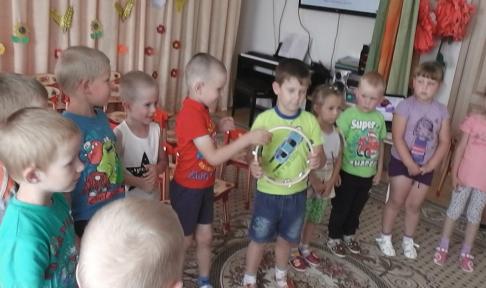 4. Просмотр мультфильма:  Сказка   «Колосок»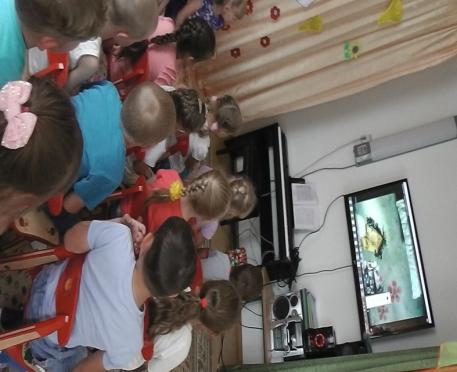 Музыкальный руководитель:  Сомова Т.Ю.